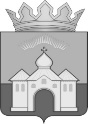 КОНТРОЛЬНО-СЧЕТНЫЙ ОРГАН МУНИЦИПАЛЬНОГО ОБРАЗОВАНИЯ КАНДАЛАКШСКИЙ РАЙОН184042 г. Кандалакша, ул. Первомайская, д.34, оф. 315 тел. 9-26-70, 9-21-69ЗАКЛЮЧЕНИЕ на проект муниципального правового акта № 14                                                                                                      от 11 октября 2021 годаРешение Совета депутатов муниципального образования Кандалакшский район «О внесении изменений в Положение о бюджетном процессе в муниципальном образовании Кандалакшский район», утвержденное решением Совета депутатов муниципального образования Кандалакшский район от 29.07.2021 № 139                                                              (наименование проекта МПА)Заключение подготовлено в соответствии с статьей 157 Бюджетного кодекса РФ, статьи 8 Положения «О Контрольно-счетном органе», утвержденного решением Совета депутатов муниципального образования Кандалакшский район от 26.10.2011 № 445 и на основании пункта 3 раздела 1 Плана работы Контрольно-счетного органа на 2021 год и приказа от 11.10.2021 № 01-09/26.Рассмотрев представленный проект решения Совета депутатов муниципального образования муниципального образования Кандалакшский район «О внесении изменений в Положение о бюджетном процессе в муниципальном образовании Кандалакшский район» (далее – проект решения), утвержденное решением Совета депутатов муниципального образования Кандалакшский район от 29.07.2021 № 139 (далее - Положение о бюджетном процессе, Положение) Контрольно-счетный орган вносит следующие предложения и редакционные поправки:На основании пункта 8 статьи 220.1 Бюджетного кодекса РФ (в ред. Федерального закона от 01.07.2021 № 244-ФЗ) пункт 1.8. Проекта решения изложить в следующей редакции:«Пункт 2 статьи 40 изложить в новой редакции:       «Лицевые счета, указанные в настоящей статье, открываются участникам бюджетного процесса, бюджетным и автономным учреждениям, получателям средств из бюджета, участникам казначейского сопровождения после включения сведений о них в реестр участников бюджетного процесса, а также юридических лиц, не являющихся участниками бюджетного процесса.Требования, предусмотренные абзацем первым настоящего пункта, не применяются к участникам казначейского сопровождения, являющимся индивидуальными предпринимателями и физическими лицами - производителями товаров, работ, услуг.».В связи с изменениями, внесенными в пункт 2 статьи 172 Бюджетного кодекса РФ Федеральным законом от 28.06.2021 № 228-ФЗ «О внесении изменений в Бюджетный кодекс Российской Федерации и о приостановлении действия отдельных положений Бюджетного кодекса Российской Федерации» (вступает в силу с 1 января 2022 года), предлагается дополнить проект решения следующими поправками: Пункт 2 статьи 13 Положения о бюджетном процессе в муниципальном образовании Кандалакшский район», утвержденного решением Совета депутатов муниципального образования Кандалакшский район от 29.07.2021 № 139 (далее - Положение):а) дополнить абзацем третьим следующего содержания: «документах, определяющих цели национального развития Российской Федерации и направления деятельности органов публичной власти по их достижению;»;б) абзацы третий - шестой считать соответственно абзацами четвертым – седьмым.На основании Федерального закона от 02.08.2019 № 278-ФЗ статья 111 Бюджетного кодекса РФ «Объем расходов на обслуживание государственного долга субъекта Российской Федерации или муниципального долга» утрачивает силу с 1 января 2022 года, в этой связи предлагается пункт 2 статьи 50 Положения исключить.С учетом предлагаемых поправок уточнить нумерацию пунктов проекта решения. 	Контрольно-счетный орган рекомендует рассмотреть проект муниципального правового акта с учетом настоящего Заключения.  Председатель                                                                       Н.А. Милевская                   	